Santa Fe MPO TIP Amendment Form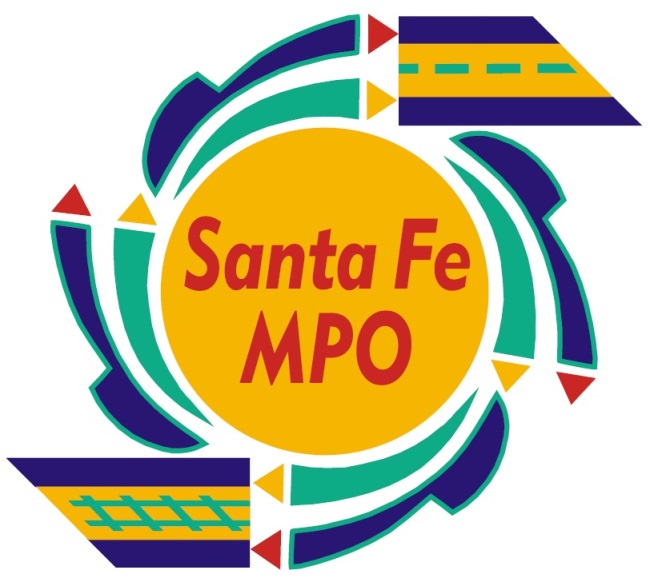 This form assists MPO agencies in submitting an amendment or requesting an administrative modification to a project in the Transportation Improvement Program (TIP). For detailed explanations of both formal and administrative TIP amendment procedures please go to: http://dot.state.nm.us/content/dam/nmdot/STIP/Approved_STIP-TIP_Procedures.pdfFFY 2020 – 2025 Transportation Improvement Program Change Request FormContact: Leah Yngve, MPOTransportation Planner 505-955-6614 or lxyngve@santafenm.gov Date:Entity:Contact Name & Email:Amendment #:(FFY/Quarter)Control #:Amendment Type (Administrative/Formal)ExplanationItem Being Changed (Funding Type, Scope, WorkType, etc.)Federal Fiscal Year (If Applicable)Current Budgeted (If Applicable)Current Local/State Match (If Applicable)Revised Amount (If Applicable)Revised Local/State Match (If Applicable)Brief Description of ChangeReview CommitteeDate ApprovedTechnical CommitteePolicy Committee